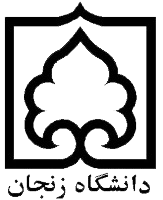 آزمایشگاه مرکزیفرم ثبت نام شركت در کارگاه آموزشيGC/MSزمان برگزاری : 6 و 7 تیر1397به دليل اينكه اطلاعات اين فرم در رايانه ثبت مي شود، لطفاً به صورت كاملاً دقيق و خوانا تكميل نماييد.تذكرات : 1- تصویر فیش واریزی یا گواهی پرداخت اینترنتی همراه با فرم تکمیل شده فوق را به آدرس الکترونیکیinst@znu.ac.ir  ارسال نمایید.2- مهلت ثبت نام تا پایان ساعت اداری 4 تیر 97 می باشد، لذا به درخواستهای پس از مهلت، ترتیب اثر داده نمی شود و مبلغ واریزی قابل استرداد نمی باشد.3-  در انتهای دوره ضمن برگزاری آزمون، گواهی حضور در کارگاه به شرکت کنندگان اعطا می​گردد.4- مکان و ساعت برگزاری کارگاه از طریق سایت دانشگاه (معاونت پژوهشی )متعاقبا اعلام می گردد.نام : .................................................... نام خانوادگي : ......................................کد ملی:                                                                                    ایمیل:محل تحصیل:                                                                           محل کار:تلفن تماس مستقيم :                                                                همراه : مدرك تحصيلي:                                                                       شرکت کننده متقاضی:کارشناسی                   کارشناسی ارشد             دكترا                   دانشجو                 استاد                 سایرین رشته تحصیلی: لطفاً به سوالات زیر به درستی پاسخ دهید1- آیا با تکنیک کروماتوگرافی - جرمی آشنایی دارید؟2- آیا تا کنون در دوره های مرتبط با روشهای کروماتوگرافی – جرمی  شرکت داشته اید (سطح دوره و نام دوره را بنویسید)؟هزینه شرکت در کارگاه: دانشجویان دانشگاه زنجان  مبلغ 500.000 ریال، اساتید دانشگاه زنجان مبلغ  1.000.000  ریال و افراد خارج از دانشگاه 1.500.000 ریال به شماره حساب 1703065879 به نام درآمدهای آزمایشگاه مرکزی (با شناسه 29611894)(در مورد اعضاء هیات علمی دانشگاه زنجان، در صورتیکه قصد تامین هزینه از طریق پژوهانه را دارند بخش زیر تکمیل گردد.)